Merlin Woods Primary School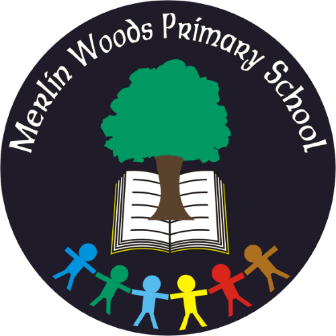 Doughiska RoadGalway  H91 D7VHTel:  (091)761676Roll No. 20350PMaterials & Book List – Senior Infants 2022-2023Book Rental and Parent contributionHow to Pay - The above fees may be paid with bank card via our online payment app (www.databizsolutions.ie, click Parent Sign In to pay/sign up) OR in cash/cheque (made out to Merlin Woods Primary School) to the school office in a sealed envelope clearly marked with your child’s name and class. Please pay fees before 30th September 2022. Please do not hesitate to ask for a Payment Plan if it will make costs easier to pay. Senior Infant Class Uniform: Junior and Senior Infants wear plain navy tracksuit bottoms, plain white polo shirt and the specialised school sweatshirt. The school uniform shop will help with sizes and the correct uniform.The school uniform/sweatshirt may be purchased from The Schoolwear Centre, Liosbán Industrial Estate, Tuam Road, Galway, (091)755515, www.theschoolwearcentre.ie or Anthony Ryan’s, 16-18 Shop Street, Galway, (091)567061, www.shopschooluniforms.ie. Please ensure children are dressed in full uniform every day.School bags, lunch boxes, water bottles, sweatshirts/jumpers, jackets and coats should be clearly labelled with your child’s name. We recommend purchasing iron on labels from the uniform shop.Thank youItems to be Purchased by ParentsPlease use a specialist school bookshop (ie Easons, www.easonschoolbooks.com, ABC Books, www.abcbooks.ie or www.schoolbooks.ie ) for books and stationery as Dunnes Stores, Tesco, etc. do not have all the specific items neededItems to be Purchased by ParentsPlease use a specialist school bookshop (ie Easons, www.easonschoolbooks.com, ABC Books, www.abcbooks.ie or www.schoolbooks.ie ) for books and stationery as Dunnes Stores, Tesco, etc. do not have all the specific items neededQuantityMaterials1Pencil Case, Eraser, Pencil Sharpener (large) & 30cm Ruler3Large glue sticks1Packet of Twistables or Crayons5Faber Castel HB Pencils, 3-sided, Junior Grip6Whiteboard/dry-wipe markers1A4 Blank White Sketchpad2Plastic Files with button fastener – A4 size1Plastic File with button fastener – A5 size1Packet of Baby WipesBooks:Planet Maths Senior Infants, FolensSounds Make Words Senior Infants, FolensCopies:2 – Copy Book Blank/Plain, 40 pages4 – Project Book 15A1 – Junior Sum Copy, 2cm squaresBooks:Planet Maths Senior Infants, FolensSounds Make Words Senior Infants, FolensCopies:2 – Copy Book Blank/Plain, 40 pages4 – Project Book 15A1 – Junior Sum Copy, 2cm squaresPlease label books, folders & belongings clearly with your child’s namePlease label books, folders & belongings clearly with your child’s nameBook RentalItems coveredtextbooks for Englishhandwriting booklets PM readers for Englishbooks for Religious Education24-hour Pupil Accident Insurance€40Parent ContributionThis includesclass resourcesequipmentart & craft materialsphotocopyingelectricity and running costs of the school€60Total€100